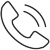 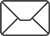               Place of birth: Assiut              Date of birth: 14-8-1981              Nationality: Egyptian 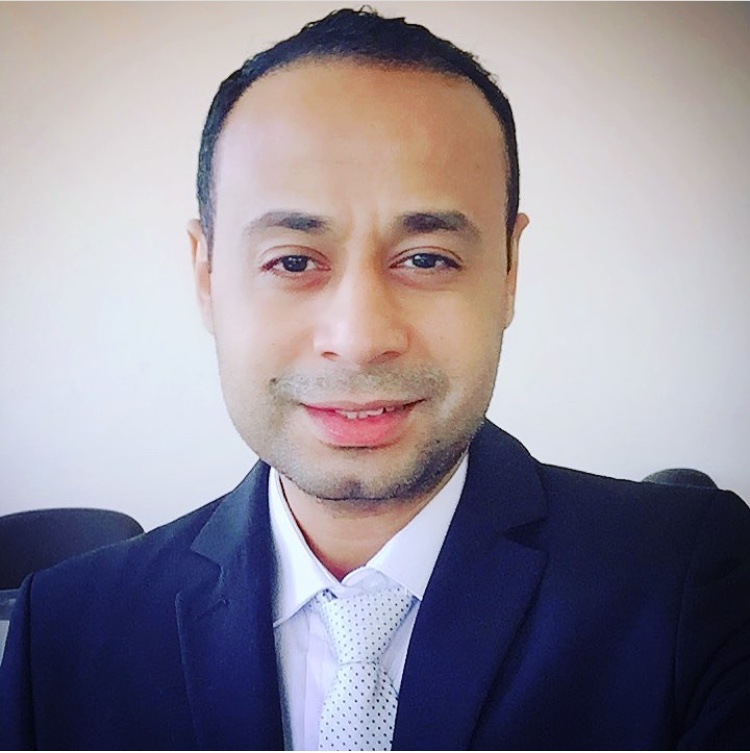 